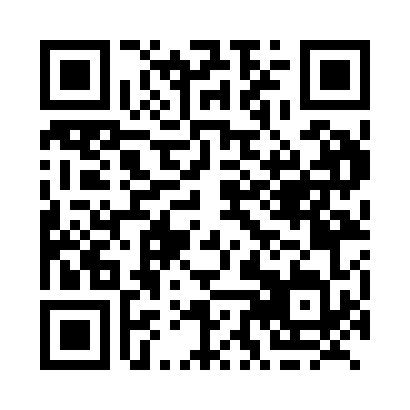 Prayer times for Barrieau, New Brunswick, CanadaWed 1 May 2024 - Fri 31 May 2024High Latitude Method: Angle Based RulePrayer Calculation Method: Islamic Society of North AmericaAsar Calculation Method: HanafiPrayer times provided by https://www.salahtimes.comDateDayFajrSunriseDhuhrAsrMaghribIsha1Wed4:266:051:186:208:3210:112Thu4:246:041:186:218:3310:133Fri4:226:021:186:228:3410:154Sat4:206:011:186:238:3610:175Sun4:175:591:186:248:3710:196Mon4:155:581:186:248:3810:217Tue4:135:561:186:258:4010:238Wed4:115:551:186:268:4110:259Thu4:095:531:186:278:4210:2710Fri4:075:521:176:278:4410:2911Sat4:055:511:176:288:4510:3112Sun4:035:491:176:298:4610:3313Mon4:015:481:176:308:4710:3514Tue3:595:471:176:308:4910:3715Wed3:575:461:176:318:5010:3916Thu3:555:451:176:328:5110:4117Fri3:545:431:186:338:5210:4318Sat3:525:421:186:338:5310:4419Sun3:505:411:186:348:5510:4620Mon3:485:401:186:358:5610:4821Tue3:465:391:186:358:5710:5022Wed3:455:381:186:368:5810:5223Thu3:435:371:186:378:5910:5424Fri3:415:361:186:379:0010:5625Sat3:405:361:186:389:0110:5726Sun3:385:351:186:399:0210:5927Mon3:375:341:186:399:0311:0128Tue3:355:331:186:409:0411:0229Wed3:345:321:196:409:0511:0430Thu3:335:321:196:419:0611:0631Fri3:315:311:196:429:0711:07